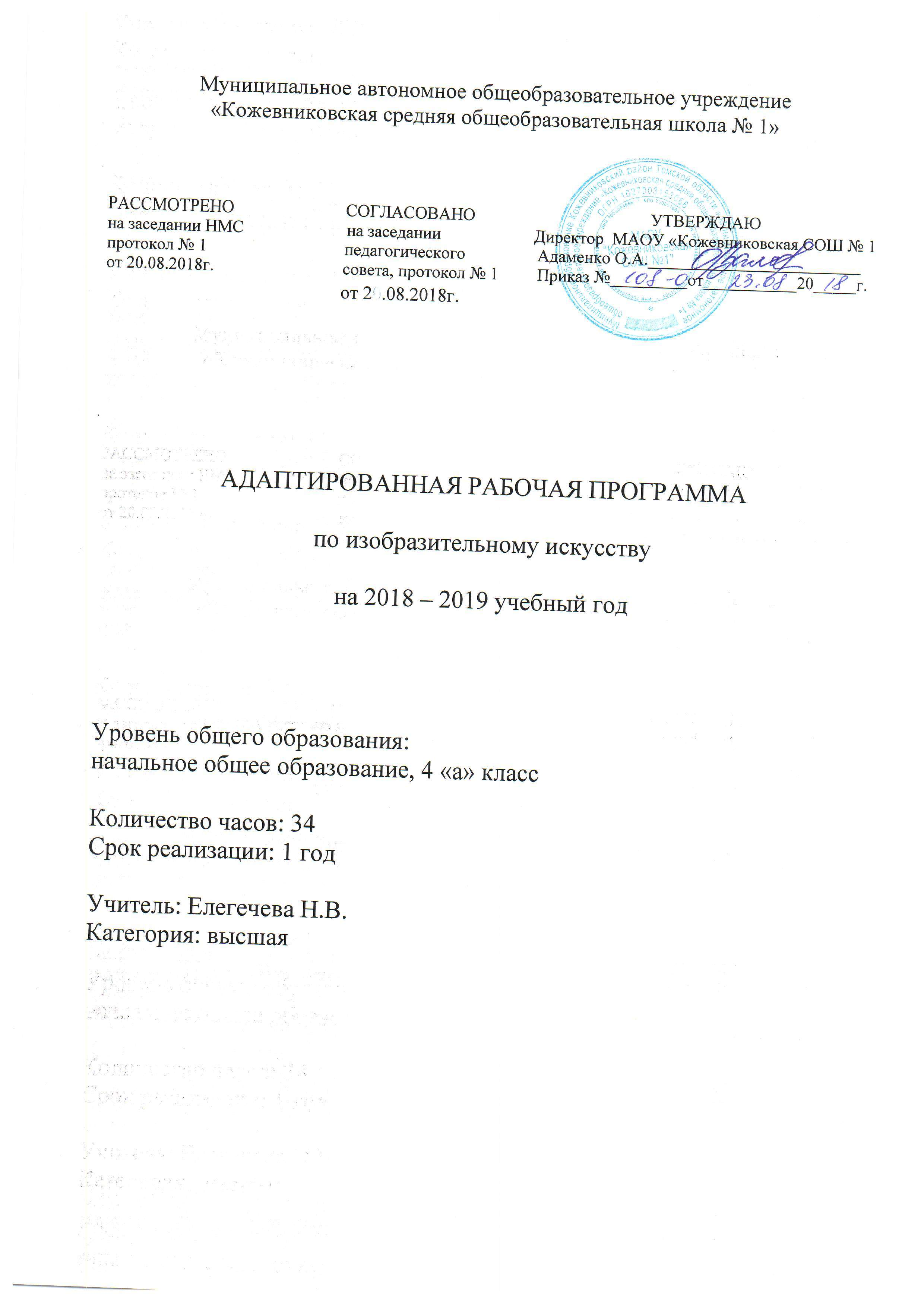 Пояснительная запискаРабочая адаптированная программа курса «Изобразительное искусство» для  4  класса на 2018-2019 учебный год составлена на основе:Федерального закона от 29 декабря 2012 г. № 273- ФЗ «Об образовании в РФ»;Концепции духовно-нравственного развития и воспитания личности гражданина России, планируемых результатов начального общего образования;Федерального компонента государственного образовательного стандарта, утвержденного Приказом Минобразования РФ от 05.03. 2004 г №1089;Федерального государственного образовательного стандарта начального общего  образования,- Приказ М О и Н РФ № 373 от 06 октября 2009 года;Приказа Минобрнауки России от 26.11.2010 г. №1241 «О внесении изменений в федеральный государственный образовательный стандарт начального общего образования, утвержденный приказом Минобрнауки России от 06.10.2009 г. №373»; СанПин 2.4.2. 2821-10 «Санитарно-эпидемиологические требования к условиям и организации обучения в общеобразовательных учреждениях» (утверждены постановлением Главного государственного санитарного врача РФ от 29.12.2010 г. №189;Примерной программы, созданной на основе федерального компонента государственного образовательного стандарта ФГОС НОО по изобразительному искусству для образовательных учреждений с русским языком обучения; Федерального перечня учебников, рекомендованных (допущенных) к использованию в образовательном процессе в образовательных  учреждениях, реализующих программы общего образования;Требований к оснащению образовательного процесса в соответствии с содержательным наполнением учебных предметов федерального компонента государственного образовательного стандарта ФГОС НОО;Приказа Министерства образования Российской Федерации от 10.04.2002 № 29/2065-п «Об утверждении учебных планов специальных (коррекционных) образовательных учреждений для обучающихся, воспитанников  с отклонениями в развитии».	     Цели обучения:- развитие личности учащихся средствами искусства;-получение эмоционально-ценностного опыта восприятия произведений искусства и опыта художественно-творческой деятельности.Задачи изучения курса:-воспитание интереса к изобразительному искусству; обогащение нравственного опыта, формирование представлений о добре и зле; развитие нравственных чувств, уважения к культуре народов многонациональной России и других стран;-развитие воображения, творческого потенциала ребенка, желания и умения подходить к любой своей деятельности творчески, способностей к эмоционально-ценностному отношению к искусству и окружающему миру, навыков сотрудничества в художественной деятельности;-освоение первоначальных знаний о пластических искусствах: изобразительных, декоративно-прикладных, архитектуре и дизайне — их роли в жизни человека и общества;-овладение элементарной художественной грамотой, формирование художественного кругозора и приобретение опыта работы в различных видах художественно-творческой деятельности, разными художественными материалами; совершенствование эстетического вкуса.В связи с тем, что в 4 классе  есть два ученика,  обучающийся  интегрировано по адаптированным программам для детей с задержкой психического развития, в содержание включена коррекционно-развивающая работа с данным обучающимся. В  преподавании предмета в этом классе  учащиеся  приобщаются к искусству через собственное переживание - проживание художественного образа, развитие художественно-образного мышления. На уроках ребята осваивают основные художественные материалы (краски, карандаши, мелки, пластилин, различные виды бумаги),  инструменты (кисти ножницы и т.д.), а также художественные техники  (аппликация, лепка и т.д.). Все это помогает создать на уроке изобразительного искусства ситуации для творческой самореализации и повысить  детскую самооценку. При планировании уроков вносятся следующие цели:  1. Активизация познавательной деятельности обучающихся.2.Совершенствование движений и сенсорного развития: - развитие мелкой моторики и пальцев рук     3. Коррекция отдельных сторон психических действий: - развитие зрительного восприятия и узнавания- развитие зрительной памяти и внимания - формирование обобщенных представлений о свойствах предметов (цвет, форма, величина)- развитие пространственных представлений и ориентации- развитие слуховой памяти, внимания 4. Развитие основных мыслительных операций:- навыки соотносительного анализа- умение работать по словесной  инструкции, алгоритму- умение планировать деятельность 5. Развитие различных видов мышления:- развитие наглядно-образного мышления- развитие словарно-логического мышления (умение видеть и устанавливать логические связи между предметами, явлениями) 6. Развитие речи 8. Расширение представлений об окружающем мире и обогащение словаря. Место курса  в учебном планеВ соответствии с федеральным базисным учебным планом, предмет «Изобразительное искусство» изучается в 4 классе в объеме один час в неделю (34 ч. в год)Содержание курса (34ч)Каждый народ — художник (изображение, украшение, постройка в творчестве народов всей земли)Целью художественного воспитания и обучения ребенка в 4 классе является формирование представления о многообразии художественных культур народов Земли и о единстве представлений народов о духовной красоте человека.Многообразие культур не случайно — оно всегда выражает глубинные отношения каждого народа с жизнью природы, в среде которой складывается его история. Эти отношения не неподвижны, они живут и развиваются во времени, связаны с влиянием одной культуры на другую — в этом основы своеобразия национальных культур и их взаимосвязь. Разнообразие этих культур создает богатство культуры человечества.В 4 классе возрастает значение коллективных работ в учебно-воспитательном процессе. Значительную роль в программе 4 класса играют музыкальные и литературные произведения, позволяющие создать целостное представление о культуре народа.Истоки искусства твоего народа (8ч)Практическая работа на уроках должна совмещать индивидуальные и коллективные формы творчества.Пейзаж родной землиХарактерные черты, своеобразие родного пейзажа. Изображение пейзажа нашей средней полосы, выявление его особой красоты.Образ традиционного русского дома (избы)Знакомство с конструкцией избы, значение ее частей. Моделирование из бумаги (или лепка) избы. Индивидуально-коллективная работа.Украшения деревянных построек и их значениеЕдинство в работе трех Мастеров. Магические представления как поэтические образы мира. Изба — образ лица человека; окна, очи дома, украшались наличниками, фасад — лобной доской, причелинами. Украшение «деревянных» построек, созданных на прошлом уроке (индивидуально или коллективно). Дополнительно — изображение избы (гуашь, кисти).Деревня — деревянный мирЗнакомство с русской деревянной архитектурой: избы, ворота, амбары, колодцы... Деревянное церковное зодчество. Изображение деревни — коллективное панно или индивидуальная работа.Образ красоты человекаУ каждого народа складывается свой образ женской и мужской красоты. Это выражает традиционная народная одежда. Образ мужчины неотделим от его труда. В нем соединены представления о могучей силе и доброте — «добрый молодец». В образе женской красоты всегда выражается способность людей мечтать, стремление преодолеть повседневность. Красота тоже оберег. Женские образы глубоко связаны с образом птицы счастья («лебедушка»).Изображение женских и мужских народных образов индивидуально или для панно. Фигуры вклеивает в панно группа «главного художника». Обратить внимание, что фигуры в детских работах должны быть в движении, не должны напоминать выставку одежды. При наличии дополнительных уроков — изготовление кукол по типу народных тряпичных или лепных фигур для уже созданной «деревни».Народные праздникиРоль праздников в жизни людей. Календарные праздники: осенний праздник урожая, ярмарки и т. д. Праздник — это образ идеальной, счастливой жизни.Создание работ на тему народного праздника с обобщением материала темы.Древние города твоей земли (7ч)Каждый город особенный. У него свое неповторимое лицо, свой характер. Каждый город имеет особую судьбу. Его здания в своем облике запечатлели исторический путь народа, события его жизни. Слово «город» произошло от слов «городить», «огораживать» крепостной стеной. На высоких холмах, отражаясь в реках и озерах, росли города с белизной стен, куполами храмов, перезвоном колоколов. Таких городов больше нигде нет.Нужно раскрыть красоту городов родной земли, мудрость их архитектурной организации.Древнерусский город-крепостьИзучение конструкций и пропорций крепостных башен городов. Постройка крепостных стен и башен из бумаги или пластилина. Возможен изобразительный вариант выполнения задания.Древние соборыСоборы воплощали красоту, могущество и силу государства. Они являлись архитектурным и смысловым центром города. Это были святыни города.Знакомство с архитектурой древнерусского каменного храма. Конструкция, символика храма. «Постройка» древнего собора из бумаги. Коллективная работа.Древний город и его жителиМоделирование всего жилого наполнения города. Завершение «постройки» древнего города. Возможный вариант: изображение древнерусского города.Древнерусские воины-защитникиИзображение древнерусских воинов, княжеской дружины. Одежда и оружие воинов.Древние города Русской землиЗнакомство со своеобразием разных городов — Москвы, Новгорода, Пскова, Владимира, Суздаля и др. Они похожи и непохожи  между собой. Изображение разных характеров русских городов. Практическая работа или беседа.Узорочье теремовОбразы теремной архитектуры. Расписные интерьеры, изразцы. Изображение интерьера палаты — подготовка фона для следующего задания.Праздничный пир в теремных палатахКоллективное аппликативное панно или индивидуальные изображения пира.Каждый народ — художник (11 ч)Важно осознание детьми  того, что мир художественной жизни на Земле чрезвычайно многолик и через искусство мы приобщаемся  к мировосприятию, к душе разных народов, сопереживаем им. Именно это нужно формировать на таких уроках.Есть удобный методический игровой прием, чтобы увидеть целостно образ культуры: путешествие сказочного героя по разным странам (Садко, Синдбад-мореход, Одиссей, аргонавты и т. д.).Каждая культура просматривается по четырем параметрам: природа, характер построек, люди в этой среде и праздники народов как выражение представлений о счастье и красоте жизни.Образ художественной культуры Древней ГрецииДревнегреческое понимание красоты человека — мужской и женской — на примере скульптурных произведений Мирона, Поликлета, Фидия (человек является «мерой всех вещей»). Размеры, пропорции, конструкции храмов гармонично соотносились с человеком. Восхищение гармоничным, спортивно развитым человеком — особенность Древней Греции. Изображение фигур олимпийских спортсменов (фигуры в движении) и участников шествия (фигуры в одеждах).Гармония человека с окружающей природой и архитектурой. Представление о дорической («мужественной») и ионической («женственной») ордерных системах как характере пропорций в построении греческого храма. Создание образов греческих храмов (полуобъемные или плоские аппликации) для панно или объемное моделирование из бумаги.Создание панно «Древнегреческие праздники». Это могут быть Олимпийские игры или праздник ВеликихПанафиней (торжественное шествие в честь красоты человека, его физического совершенства и силы, которым греки поклонялись).Образ художественной культуры ЯпонииХарактерное для японских художников изображение природы через детали: ветка дерева с птичкой; цветок с бабочкой; трава с кузнечиками, стрекозами; ветка цветущей вишни.Изображение японок в национальной одежде (кимоно) с передачей характерных черт лица, прически, движения, фигуры.Коллективное панно «Праздник цветения сакуры» или «Праздник хризантем». Отдельные фигуры выполняются индивидуально и вклеиваются затем в общее панно. Группа «главного художника» работает над фоном панно.Образ художественной культуры средневековой Западной ЕвропыРемесленные цеха были отличительной чертой этих городов. Каждый цех имел свои одежды, свои знаки отличия, гербы, и члены его гордились своим мастерством, своей общностью.Работа над панно «Праздник цехов ремесленников на городской площади» с подготовительными этапами изучения архитектуры, одежды человека и его окружения (предметный мир).Многообразие художественных культур в мире (обобщение темы)Выставка детских работ. Проведение беседы для закрепления в сознании детей темы «Каждый народ — художник» как ведущей темы года. Итогом беседы должно осознание  того, что постройки, одежды, украшения у различных народов очень разные.Искусство объединяет народы (8 ч)Последняя тема завершает программу начальной школы, заканчивается первый этап обучения. Педагогу необходимо завершить основные линии осознания искусства ребенком.Темы в течение года раскрывали богатство и разнообразие представлений народов о красоте явлений жизни. Здесь все — и понимание природы, и связь с ней построек, и одежда, и праздники и т. д. Дети должны были осознать: прекрасно именно то, что человечество столь богато различными художественными культурами и что они не случайно разные.Теперь задачи принципиально меняются — от представлений о великом многообразии к представлениям о единстве для всех народов понимания красоты (или безобразия) коренных явлений жизни.Общими для всех народов являются представления не о внешних проявлениях, а о самых глубинных, не подчиненных внешним условиям природы и истории.Все народы воспевают материнствоДля каждого человека на свете отношение к матери особое. В искусстве разных народов есть тема воспевания материнства, матери, дающей жизнь. Существуют великие произведения искусства на эту тему, понятные всем людям.Дети по представлению изображают мать и дитя, стремясь выразить их единство, ласку, отношение друг к другу.Все народы воспевают мудрость старостиЕсть красота внешняя и внутренняя — красота душевной жизни, красота, в которой выражен жизненный опыт, красота связи поколений.Изображение любимого пожилого человека. Главное — это стремление выразить его внутренний мир.Сопереживание — великая тема искусстваС древнейших времен искусство стремилось вызвать сопереживание зрителя. Искусство воздействует на наши чувства. Изображение страдания в искусстве. Через искусство художник выражает свое сочувствие страдающим, учит сопереживать чужому горю, чужому страданию.Создание рисунка с драматическим сюжетом, придуманным автором (больное животное, погибшее дерево и т. д.).Герои, борцы и защитники   В борьбе за свободу, справедливость все народы видят проявление духовной красоты. Все народы воспевают своих героев. У каждого народа многие произведения изобразительного искусства, скульптуры, музыки, литературы посвящены этой теме. Героическая тема в искусстве разных народов. Эскиз памятника герою, выбранному автором (ребенком).Юность и надеждыТема детства, юности в искусстве. Изображение радости детства, мечты ребенка о счастье, подвигах, путешествиях, открытиях.Искусство народов мира (обобщение темы)Результаты освоения предмета «изобразительное искусство»Учебно-тематический план                                                                           Учебно - методический комплектКнигопечатные.Неменский Б.М. Изобразительное искусство. Рабочие программы 1-4, 2011 ,М.: ПросвещениеН. А. Горяева, Л. А. Неменская «Искусство вокруг нас». Учебник для 4 класса. М- Просвещение. 2014.Н. А. Горяева, Л. А. Неменская и др. Изобразительное искусство. Рабочие программы. 1 – 4 классы. М- Просвещение. 2011.Методическое пособие к учебникам по изобразительному искусству: 1—4 кл. / Под ред. Б. М. Неменского. М- Просвещение. 2014.Планируемые результаты начального общего образования/ под редакцией   Г.С.Ковалевой, О.Б. Логиновой. – 3-е изд. – М.: Просвещение, 2011.Оценка достижения планируемых результатов в начальной школе. Система заданий. В 3 частях. / под ред. Г.С.Ковалевой, О.Б.Логиновой. – 3 – е изд. – М.: Просвещение, 2011.Предметные журналы. Энциклопедии по искусству .Альбомы по искусству. Книги по искусству (о художниках, художественных музеях, Книги по стилям изобразительного искусства и архитектуры)Требования к уровню подготовки, оканчивающих начальную школуВ результате изучения изобразительного искусства ученик должен знать (понимать):• основные жанры и виды произведений изобразительного искусства;• известные центры народных художественных ремесел России;• ведущие художественные музеи России.В результате изучения изобразительного искусства ученик должен уметь:• различать основные и составные, теплые и холодные цвета;• узнавать отдельные произведения выдающихся отечественных и зарубежных художников, называть их авторов;• сравнивать различные виды и жанры изобразительного искусства (графики, живописи, декоративно-прикладного искусства);• использовать художественные материалы (гуашь, цветные карандаши, акварель, бумага);• применять основные средства художественной выразительности в рисунке и живописи (с натуры, по памяти и воображению); в декоративных и конструктивных работах, иллюстрациях к произведениям литературы и музыки.            Использовать приобретенные знания и умения в практической деятельности и повседневной жизни для:• самостоятельной творческой деятельности;• обогащения опыта восприятия произведений изобразительного искусства;• оценки произведений искусства (выражения собственного мнения) при посещении выставок, музеев изобразительного искусства, народного творчества.В конце 4 класса учащиеся должны:• усвоить основы трех видов художественной деятельности: изображение на плоскости и в объеме; постройка или художественное конструирование на плоскости, в объеме и пространстве; украшение или декоративная художественная деятельность с использованием различных художественных материалов:  • приобрести первичные навыки художественной работы в следующих видах искусства: живопись, графика, скульптура, дизайн декоративно-прикладные и народные виды искусства;• развивать по возможности свои наблюдательные и познавательные способности, эмоциональную отзывчивость на эстетические явления в природе и деятельности человека;• развивать фантазию воображение, проявляющиеся в конкретных формах творческой художественной деятельности;•  приобрести первичные навыки изображения предметного мира, изображения растений и животных, начальные навыки изображения пространства на плоскости и пространственных построений;• освоить выразительные возможности художественных материалов: гуашь, акварель, мелки, карандаш, пластилин, бумага для конструирования;• приобрести навыки художественного восприятия различных видов искусства, начальное понимание особенностей образного языка разных видов искусства и их социальной роли, то есть значение в жизни человека и общества;• приобрести навыки общения через выражение художественного смысла, выражение эмоционального состояния, своего отношения в творческой  художественной деятельности и при восприятии произведений искусства и творчества своих товарищей;• приобрести знания о роли художника в различных сферах жизнедеятельности человека, в создании среды жизни и предметного мира;• сформировать представления и деятельности художника в синтетических и зрелищных видах искусства (в театре и кино);• научиться анализировать произведения искусства, обрести знание конкретных произведений выдающихся художников в различных видах искусства; научиться активно использовать художественные термины и понятия;• овладеть опытом самостоятельной творческой деятельности, а также приобрести навыки коллективного творчества, умение взаимодействовать в процессе совместной художественной деятельности.    Критерии и нормы оценки знаний учащихсяЭтапы оценивания детского рисунка:как решена композиция: как организована плоскость листа, как согласованы между собой все компоненты изображения, как выдержана общая идея и содержание;характер формы предметов: степень сходства  изображения с предметами реальной действительности или умение подметить и передать в изображении наиболее характерное;качество конструктивного построения: как выражена конструктивная основа формы, как связаны детали предмета между собой и с общей формой;владение техникой: как ученик пользуется карандашом, кистью, как использует штрих, мазок в построении изображения, какова выразительность линии, штриха, мазка;общее впечатление от работы. Возможности ученика, его успехи, его вкус.Критерии оценивания знаний и уменийОценка «5» - поставленные задачи выполнены быстро и хорошо, без ошибок; работа выразительна интересна.Оценка «4»- поставленные задачи выполнены быстро, но работа не выразительна, хотя и не имеет грубых ошибок.Оценка «3»- поставленные задачи выполнены частично, работа не выразительна, в ней можно обнаружить грубые ошибки.Оценка «2»- поставленные задачи не выполненыКалендарно-тематическое планирование№Тема урокаЧасы 1Истоки родного искусства8 ч.2Древние города нашей земли7 ч.3Каждый народ - художник11 ч.4Искусство объединяет народы.8 ч.                                                                                                     Итого:34 ч.№ п/пТемаКоличество часовФорма урока№ неделиДата проведенияИстоки родного края (8ч)Истоки родного края (8ч)Истоки родного края (8ч)Истоки родного края (8ч)Истоки родного края (8ч)Истоки родного края (8ч)1Пейзаж родной земли.Красота природы в произведениях русской живописи.1Открытие новых знаний15.092Красота разных времён года. 1Открытие новых знаний211.093Деревня – деревянный мир.1Открытие новых знаний319.094Образ традиционного русского дома– избы.1Открытие новых знаний426.095Красота человека. Образ  русского человека в произведениях художников.1Открытие новых знаний103.106Конструкция женского и мужского народных костюмов; украшения и их  значение.1Открытие новых знаний210.107Народные праздники. Образ народного праздника в изобразительном искусстве.1Открытие новых знаний317.108Праздник –народный образ радости и счастливой жизни.1Открытие новых знаний424.10Древние города нашей земли  (7 ч)
Древние города нашей земли  (7 ч)
Древние города нашей земли  (7 ч)
Древние города нашей земли  (7 ч)
Древние города нашей земли  (7 ч)
Древние города нашей земли  (7 ч)
9Родной угол. Образ древнего русского города.1Открытие новых знаний57.1110Живопись. Рисуем портрет мамы.1Открытие новых знаний14.1111Древние соборы.1Открытие новых знаний21.1112Древние соборы.1общеметодологической направле нности28.1113Города русской земли.1развиваю щего конт роля5.1214Поэтапное рисование Деда Мороза и Снегурочки.1общеметодологической направле нности12.1215Города русской земли.1Открытие новых знаний19.12Каждый народ художник   (11 ч)Каждый народ художник   (11 ч)Каждый народ художник   (11 ч)Каждый народ художник   (11 ч)Каждый народ художник   (11 ч)Каждый народ художник   (11 ч)16Рисование на тему « Новогодние фантазии»1Открытие новых знаний26.1217Особенности изображения, украшения и постройки в искусстве Японии.1Открытие новых знаний4.0118Народы гор и степей. 1Открытие новых знаний11.0119Рисование на тему «Города земли русской» ( в карандаше)1Открытие новых знаний16.0120Рисование на тему «Города земли русской» (в цвете).1Открытие новых знаний25.0121Древнерусские воины-защитники.1Открытие новых знаний1.0222Новгород. Псков. Владимир и Суздаль.1Открытие новых знаний8.0223Рисование на тему «Защитники Отечества»1Открытие новых знаний15.0224Европейские города Средневековья.1Открытие новых знаний22 .0225Средневековые готические костюмы.1Открытие новых знаний1.0326Многообразие художественных культур в мире. Выставка работ.1Открытие новых знаний15.03Искусство объединяет народы  (8 ч)Искусство объединяет народы  (8 ч)Искусство объединяет народы  (8 ч)Искусство объединяет народы  (8 ч)Искусство объединяет народы  (8 ч)Искусство объединяет народы  (8 ч)27Материнство.1Открытие новых знаний22.0328Мудрость старости.1Открытие новых знаний29Сопереживание.1Открытие новых знаний30Герои – защитники.1Открытие новых знаний31Героическая тема в искусстве разных народов.1Открытие новых знаний32Юность и надежды.1Открытие новых знаний33 Роль искусства в жизни человека.1Открытие новых знаний34Искусство народов мира. Выставка творческих работ.1